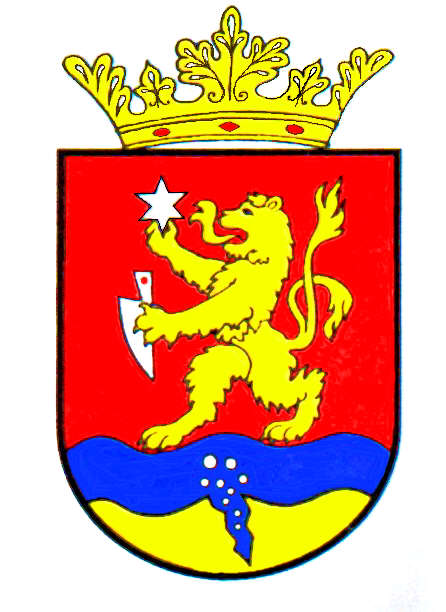   P O L G Á R M E S T E R           RÉPCELAKMeghívóRépcelak Város Önkormányzatának Képviselő-testülete 2019. december 12-én, csütörtökön 17.00 órakor ülést tart, melyre tisztelettel meghívom.Az ülés helye: Répcelaki Közös Önkormányzati Hivatal Tanácskozó teremAz 1-15. napirendi pontok anyagát csatoltan megküldöm.Répcelak, 2019. december 5.	      				 Szabó József 	   							             polgármesterNapirendNapirendElőadó:Répcelak Város Önkormányzata Képviselő-testületének 2020. évi feladat-és munkaterveSzabó Józsefpolgármester2020. évre vonatkozó költségvetési koncepcióSzabó JózsefpolgármesterA lakások és helyiségek bérletéről szóló önkormányzati rendelet felülvizsgálataSzabó JózsefpolgármesterA környezet védelméről szóló önkormányzati rendelet módosításaSzabó JózsefpolgármesterRépcelaki Művelődési Ház és Könyvtár szolgáltatási díjtételeinek meghatározásaBoros András mb. igazgatóPályázati kiírás a Répcelaki Művelődési Ház és Könyvtár igazgatói beosztásának ellátásáraSzabó JózsefpolgármesterAz egyéni köztisztviselői teljesítménykövetelmények alapját képező önkormányzati célok meghatározásadr. Kiss JuliannajegyzőRépcelak Város Önkormányzata 2020. évi átmeneti gazdálkodásának szabályairól szóló önkormányzati rendelet megalkotásaSzabó JózsefpolgármesterA Répcelaki Közös Önkormányzati Hivatal hivatali és nyugállományú állományát megillető juttatásokról és támogatásokról szóló rendelet felülvizsgálatadr. Kiss JuliannajegyzőA répcelaki Egészségházban működő J0 minősítésű vérmintavételi hely szakmai felügyeletére kötött megállapodások felülvizsgálataSzabó JózsefpolgármesterBelső ellenőrzési terv elfogadása dr. Kiss JuliannajegyzőRépcelaki Városüzemeltetési és Szolgáltató Nonprofit Kft. üzleti terve Molnárné Pap EdinaügyvezetőÖnkormányzati földterület bérbeadásáról döntésSzabó JózsefpolgármesterNyitott Tér Közhasznú Kulturális Egyesület kérelme támogatási szerződés módosításáraSzabó JózsefpolgármesterGyermekorvosi feladatellátás kapcsán hozott határozat módosításaSzabó Józsefpolgármester